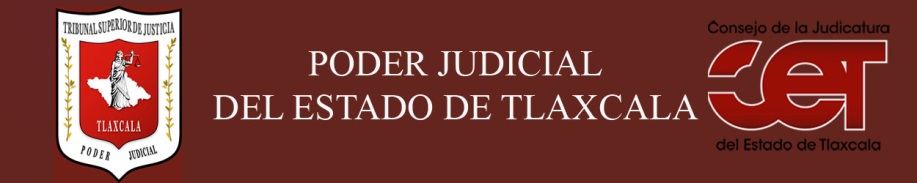 Formato público de Curriculum VitaeI.- DATOS GENERALES:I.- DATOS GENERALES:Nombre:Rita Torres PérezCargo en el Poder Judicial: Secretara ProyectistaÁrea de Adscripción: Tercera Ponencia de la Sala Civil-FamiliarFecha de Nacimiento: (cuando se requiera para ejercer el cargo) II.- PREPARACIÓN ACADÉMICA: II.- PREPARACIÓN ACADÉMICA: Último grado de estudios:Licenciatura en DerechoInstitución:Universidad Autónoma de TlaxcalaPeriodo:1993-1998Documento: Título ProfesionalTítulo Profesional: Licenciado en Derecho (8 de octubre de 1998)Cédula: 2788484Estudios Profesionales:Maestría en Derecho Constitucional y AmparoInstitución: Centro de Investigaciones Jurídico- Políticas (UAT)  Periodo: 2000-2002Documento: Constancia Cédula: III.- EXPERIENCIA LABORAL: a)  tres últimos empleosIII.- EXPERIENCIA LABORAL: a)  tres últimos empleosIII.- EXPERIENCIA LABORAL: a)  tres últimos empleos1Periodo (día/mes/año) a (día/mes/año):15/septiembre/1999Nombre de la Empresa:Nombre de la Empresa:Juris Dr. Hugo Morales Alanis, en su carácter de Asesor Jurídico del Gobernador del EstadoCargo o puesto desempeñado:Cargo o puesto desempeñado:Auxiliar JurídicoCampo de Experiencia:  Campo de Experiencia:  Administrativo y  legislativo2Periodo (día/mes/año) a (día/mes/año):Nombre de la Empresa:Nombre de la Empresa:Cargo o puesto desempeñado:Cargo o puesto desempeñado:Campo de Experiencia:  Campo de Experiencia:  3Periodo (día/mes/año) a (día/mes/año):Nombre de la Empresa:Nombre de la Empresa:Cargo o puesto desempeñado:Cargo o puesto desempeñado:Campo de Experiencia:  Campo de Experiencia:  IV.- EXPERIENCIA LABORAL: b)Últimos cargos en el Poder Judicial:IV.- EXPERIENCIA LABORAL: b)Últimos cargos en el Poder Judicial:IV.- EXPERIENCIA LABORAL: b)Últimos cargos en el Poder Judicial:Área de adscripciónPeriodo 1Proyectista de Juzgado 2006-20092Jefa de Departamento ( Dirección Jurídica)   2009-20183Secretaria Proyectista  (Tercera Ponencia de la Sala Civil-Familiar)2018 V.- INFORMACION COMPLEMENTARIA:Últimos cursos y/o conferencias y/o capacitaciones y/o diplomados, etc. (de al menos cinco cursos)V.- INFORMACION COMPLEMENTARIA:Últimos cursos y/o conferencias y/o capacitaciones y/o diplomados, etc. (de al menos cinco cursos)V.- INFORMACION COMPLEMENTARIA:Últimos cursos y/o conferencias y/o capacitaciones y/o diplomados, etc. (de al menos cinco cursos)V.- INFORMACION COMPLEMENTARIA:Últimos cursos y/o conferencias y/o capacitaciones y/o diplomados, etc. (de al menos cinco cursos)Nombre del PonenteInstitución que impartióFecha o periodo1Conferencia: La justicia cotidiana en México.Tribunal Superior de Justicia del Estado de Tlaxcala13 de julio de 20172Fortalecimiento de las capacidades del Poder Judicial en materia de trata de personas desde una visión integral de los derechos humanos y la perspectiva de género.Especialistas de la Organización Internacional para las Migraciones y la Organización Polaris Project en EE.UU.7 y 8 de agosto de 20173Conferencia: Código de conducta para los funcionarios encargados de hacer cumplir la Ley.Comisión Nacional de los Derechos Humanos11 de agosto de 20174Conferencia: Detención y trato a menores: Respeto y protección de sus derechos para garantizar la seguridad y procuración de justiciaComisión Nacional de los Derechos Humanos18 de agosto de 20175Conferencia: Declaración sobre la protección de todas las personas contra la tortura y otros tratos crueles, inhumanos y degradantes.Comisión Nacional de los Derechos Humanos8 de septiembre de 20176Diplomado : Argumentación jurídica con perspectiva de géneroEQUIS Justicia para las mujeres8 de diciembre de 2017 al 9 de marzo de 20187Conversatorio  sobre Derecho Internacional  Privado y  Familiar, Ciudad de México Secretaría de Relaciones Exteriores19 y 20 de abril de 20188Conferencia: Gobierno Abierto y Tribunales Abiertos Tribunal Superior de Justicia28 de junio de 2018VI.- Sanciones Administrativas Definitivas (dos ejercicios anteriores a la fecha):VI.- Sanciones Administrativas Definitivas (dos ejercicios anteriores a la fecha):VI.- Sanciones Administrativas Definitivas (dos ejercicios anteriores a la fecha):VI.- Sanciones Administrativas Definitivas (dos ejercicios anteriores a la fecha):SiNoEjercicioNota: Las sanciones definitivas se encuentran especificadas en la fracción  XVIII del artículo 63 de la Ley de Transparencia y Acceso a la Información Pública del Estado, publicadas en el sitio web oficial del Poder Judicial, en la sección de Transparencia.XVII.- Fecha de actualización de la información proporcionada:VII.- Fecha de actualización de la información proporcionada:Santa Anita Huiloac, Apizaco, Tlaxcala, a 5 de julio de  2018.Santa Anita Huiloac, Apizaco, Tlaxcala, a 5 de julio de  2018.